VHA Comprehensive Emergency Management Program Site Visit AgendaVISN Office Comprehensive Emergency Management ProgramDepartment of Veterans AffairsVeterans Health AdministrationOffice of Public Health and Environmental Hazards, Emergency Management Strategic Health Care Group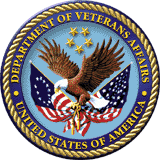 November 6, 2008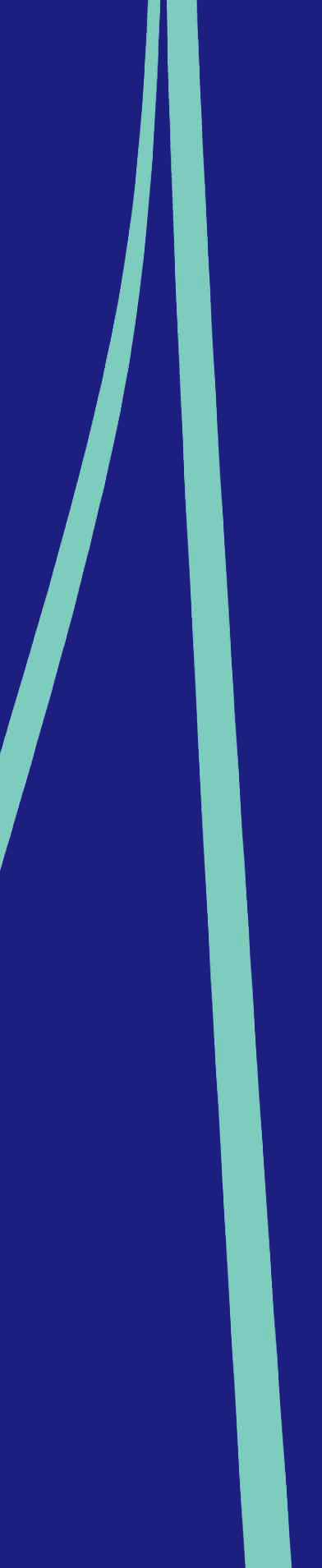 VISN AgendaVeterans Integrated Service Network (VISN) Pre-Survey should be coordinated with the VISN Emergency Management Committee (EMC)Throughout the context of the VISN CEMP documents, the phrase “Emergency Program Coordinator” (EPC) will relate to designated VISN staff and/or VISN-Liaison Area Emergency Manager.  The following documents should be ready for the Team for review on-site:HVAEmergency Management Plan (EMP)Emergency Operations Plan (EOP)VISN Continuity of Operations (COOP) PlansEOC Plans and Incident Command System (ICS) DocumentationAfter Action Reviews (AARs) Memorandums of Agreements (MOAs) with any non-VA organizations (e.g., community healthcare organizations, federal, state or local organizations)Resource Sharing AgreementsService Support Agreement (SSA with EMSHG)Lists of contracts and agreements for the purchase of commodities and services during an emergencyLists of VISN level purchase orders for emergency purchasesIncident Management Team (IMT) assignmentsKey Personnel Resource Matrix (e.g., callback lists)EMC Charter/Policies and meeting minutesVISN Staff and Committees Organization chart including location of VISN Emergency Program Coordinator (EPC) or equivalent and Emergency Management Committee (EMC)Annual program evaluation reports of EMPAny facility site visits regarding any aspects of the EMPDescriptions of any construction projects that specifically deal with the EMPIT Business Resiliency/Continuity of Operations plansEOC documentationList of Exercises participated in within the VISN and the communityDay OneDay TwoDay ThreeTimePerson/CommitteeTopic8am - 8:30am VHA Assessment Team VISN EPC VISN Deputy Network Director (DND) VISN Chief of Operations (COO) Arrive at VISN and meet VISN EPC, DND and COODiscuss visit logisticsDiscuss any changes to assessment scheduleVisit work area and brief tour of VISN officesLocate documents8:30am – 9:30amLeadership (VISN Director and key leadership)Above participants plus VISN Director, if available, and any other key VISN staff as decided by VISN, including EMSHG VISN Liaison AEMOpening Conference including brief discussion of the results of VISN facility visits by the VHA Assessment Team, if availableReview agenda9:30am – 10:30pmInitial meetings with EPC, DND and/or COO, EMSHG VISN Liaison AEM, and EMP planning and administrative activitiesVISN concept of operations for managing disastersResource planning in support of hazard mitigationPreparedness planning and coordination of VISN facilitiesEOP exercises Continuity Planning10:30am-1:00pmDocument review and working lunchFollow-up to above discussions1:00pm – 2:00 pmVISN DND and/or COO, EPC, EMSHG VISN Liaison AEM, and VISN Education Service Rep. (ESR) Program overview  (further coverage of DND/COO items)TrainingDocument review questionsExercisesProgram evaluationsProcess improvement2:00pm – 3:30pmEOC participants including EMSHG VISN Liaison AEMEOC and crisis operations using a scenario-based discussionOverall incident managementInitial recognitionMobilizationEOC managementIncident action planningStaff callbackExtended OperationsPublic Information Mgmt.Communication SystemsDemobilization/Return to Readiness3:30pm – 3:45pmBreak3:45pm – 4:30pmDND/COO/EPC and HR ManagerFollow-up to EOC Issues not addressed from earlier meetingRole of EMSHG supportLeadership SuccessionEmployee Welfare HR policiesProviding staff informationInternal VISN communicationsEmergency purchasing and cash-on-hand/use of purchase cards4:30pm – 5:00pmVISN EPCReview Day One and Two5:00pm – 5:30pmVHA Assessment TeamDebrief from day and plan next dayIdentify additional data needs TimePerson/CommitteeTopic7:30am – 8:00amVISN EPCOverview of day’s plans8:00am – 9:00amVISN CMO, EPC and EMSHG VISN Liaison AEM 
Mass Fatality ManagementRelationships with federal, state and local external organizationsInteractions with VACOVISN level clinical initiativesSupport to external requirementsMedical Surge9:00am – 9:45amVISN PAO and EPCPublic Information ManagementCommunity Relations9:45am-10:15amCommunity Care CoordinatorInitial Incident ManagementCommunity and Home-based Care10:15am – 11:15amVISN CLO, EPC, , and CFOReturn to ReadinessMOAs/sharing agreementsVISN contractsOpen purchase ordersPurchase cardsCritical commodity needsStaff for emergency contractingHazard mitigation projectsResource management and needs assessments11:15am – 12:15pmVISN CIO and EPCBusiness ContinuityIT ResiliencyEmergency back-upsVoice and Data Communications capabilities and interoperabilitySatellite Link 12:15pm – 1:00pmLunch1:00pm – 2:00pmVISN DND, COO, EMSHG VISN Liaison AEM, EPC, and  EMC EMC structure Evaluations and actionsEMC minutesInvolvement of ELCEMC function within VISN, goals and objectivesEMC actions2:00pm – 2:30pmDND, COO, EPC, and Cover any previously unresolved itemsAdditional resource needs and plansReview callback processDemonstrate callbackValue of Satellite LinksVISN requests for additional review or areas to be visitedEarly highlights of visit2:30pm -3:30pmEPC and appropriate VISN staffVisit alternate EOC or EOC of servicing VAMCVisit areas requested by VISNObserve Satellite Link3:30pm – 4:00pmDND, EPC, VISN Safety Officer, and VISN Pharmacy Benefits Manager, if appropriateVISN occupant safetyOccupant safety support and oversight of facilitiesRole of Safety OfficerEvacuationShelter-in-placePerimeter ManagementManaging a Hazardous Substance IncidentBiohazard (Infection) control Surge Services during an EmergencyStaff and family mass prophylaxisPersonal Protective EquipmentVA All-Hazards Emergency Cache4:00pm – 6:00pmTeamPrepare Exit BriefingTimePerson/CommitteeTopic8:00am - 8:30amMeet with EPCOverview of day’s plans8:30am - 9:30amLeadership (VISN Director and key leadership)Exit Conference10:00amDepart for airport